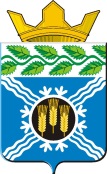 АДМИНИСТРАЦИЯКРАПИВИНСКОГО МУНИЦИПАЛЬНОГО РАЙОНАПОСТАНОВЛЕНИЕот 26.11.2015 г. №1203пгт. КрапивинскийО внесении изменений в постановление администрации Крапивинского муниципального района от 22.01.2015 г. №72 «О создании комиссии по проблемам закредитованности населения»1. Внести изменения в состав комиссии по проблемам закредитованности населения, утвержденный постановлением администрации Крапивинского муниципального района от 22.01.2015 г. №72 «О создании комиссии по проблемам закредитованности населения», изложив его в новой редакции согласно приложению к настоящему постановлению.2. Разместить настоящее постановление на официальном сайте администрации Крапивинского муниципального района в информационно-телекоммуникационной сети «Интернет».3. Контроль за выполнением настоящего постановления возложить на первого заместителя главы Крапивинского муниципального района Т.И. Климину.И.о. главыКрапивинского муниципального районаТ.И. КлиминаПриложениек постановлению администрацииКрапивинского муниципального районаот 26.11.2015 г. №1203Состав комиссии по проблемам закредитованности населенияБиккулов Тахир Хальфутдинович- глава Крапивинского муниципального района, председатель комиссии;Климина Татьяна Ивановна- первый заместитель главы Крапивинского муниципального района, заместитель председателя комиссии;Димитриев Александр ВладимировичСлонов Евгений АлександровичАщеулова Татьяна Яковлевна- заместитель главы Крапивинского муниципального района;- начальник юридического отдела администрации Крапивинского муниципального района;- начальник отдела предпринимательства и потребительского рынка администрации Крапивинского муниципального района;Баженова Людмила ВикторовнаМалей Татьяна СергеевнаЮркина Наталья ГеоргиевнаМиллер Алексей Фридрихович- директор ГКУ Центр занятости населения Крапивинского района (по согласованию);- начальник отдела - старший судебный пристав ОСП по Крапивинскому району (по согласованию);- руководитель ДО «8615/0278 Кемеровского отделения №8615 ОАО «Сбербанк России» (по согласованию);- директор ООО»Тепло-энергетические предприятия», ООО «Крапивинская теплоснабжающая компания» (по согласованию).